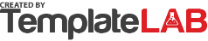 CONSTRUCTION PAYMENT SCHEDULECONSTRUCTION PAYMENT SCHEDULECONSTRUCTION PAYMENT SCHEDULECONSTRUCTION PAYMENT SCHEDULECONSTRUCTION PAYMENT SCHEDULEConstruction Company InformationConstruction Company InformationTotal Payment ScheduledTotal Payment ScheduledCompany Name: EverBuild Construction, Inc.Company Name: EverBuild Construction, Inc.$38,850.00$38,850.00Address: 1234 Oak Street, Suite 200 Cityville, State 98765Address: 1234 Oak Street, Suite 200 Cityville, State 98765$38,850.00$38,850.00Phone: +1 (555) 123-4567Phone: +1 (555) 123-4567Email: info@everbuildconstruction.comEmail: info@everbuildconstruction.comProject InformationProject InformationDocument InformationDocument InformationSunrise Heights Residential ComplexSunrise Heights Residential ComplexDocument Created: 10-Mar-24Document Created: 10-Mar-24Location: Hillside Avenue, CityvilleLocation: Hillside Avenue, CityvillePerson Responsible: Mike DowneyPerson Responsible: Mike DowneyProject Number: SHRC-2024-123Project Number: SHRC-2024-123Last Update: 14-Mar-24Last Update: 14-Mar-24Subcontractor
Company NameServices
PerformedServices
PerformedPayment
AmountPayment
DateABC ConstructionExcavationExcavation$6,200 15-Mar-24XYZ BuildersFoundation PourFoundation Pour$12,500 30-Mar-24Smith DrywallDrywall InstallationDrywall Installation$5,800 10-Apr-24Flooring ProsFlooring InstallationFlooring Installation$6,550 25-Apr-24Paint MastersFinal Touch-UpFinal Touch-Up$7,800 5-May-24DisclaimerDisclaimerDisclaimerDisclaimerDisclaimerThe payment schedule provided herein is subject to adjustments based on the project’s evolving progress and any necessary modifications.
Please note that unforeseen circumstances, scope changes, or unforeseen delays may impact the payment timeline.
We recommend reviewing and updating this schedule periodically to ensure accuracy throughout the project.The payment schedule provided herein is subject to adjustments based on the project’s evolving progress and any necessary modifications.
Please note that unforeseen circumstances, scope changes, or unforeseen delays may impact the payment timeline.
We recommend reviewing and updating this schedule periodically to ensure accuracy throughout the project.The payment schedule provided herein is subject to adjustments based on the project’s evolving progress and any necessary modifications.
Please note that unforeseen circumstances, scope changes, or unforeseen delays may impact the payment timeline.
We recommend reviewing and updating this schedule periodically to ensure accuracy throughout the project.The payment schedule provided herein is subject to adjustments based on the project’s evolving progress and any necessary modifications.
Please note that unforeseen circumstances, scope changes, or unforeseen delays may impact the payment timeline.
We recommend reviewing and updating this schedule periodically to ensure accuracy throughout the project.The payment schedule provided herein is subject to adjustments based on the project’s evolving progress and any necessary modifications.
Please note that unforeseen circumstances, scope changes, or unforeseen delays may impact the payment timeline.
We recommend reviewing and updating this schedule periodically to ensure accuracy throughout the project.© TemplateLab.com